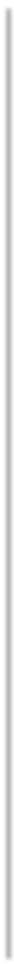 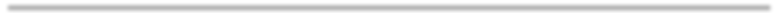 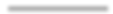 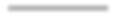 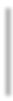 F (Task-­oriented)N(Unfriendly)P(Friendly)B (Emotionally expressive)